华夏博根中文学校2018-2019教师年终会议圆满落幕


     2019年5月5日下午, 华夏中文博根分校2018-2019教师年终会议在Englewood Public Library顺利举行。会议由孙长慧教务长主持， 校长王朝芳、副校长马璐列席，总校的张元副校长和王虹老校长、校董、校委会成员以及全校近三十位优秀的中文教师参加会议。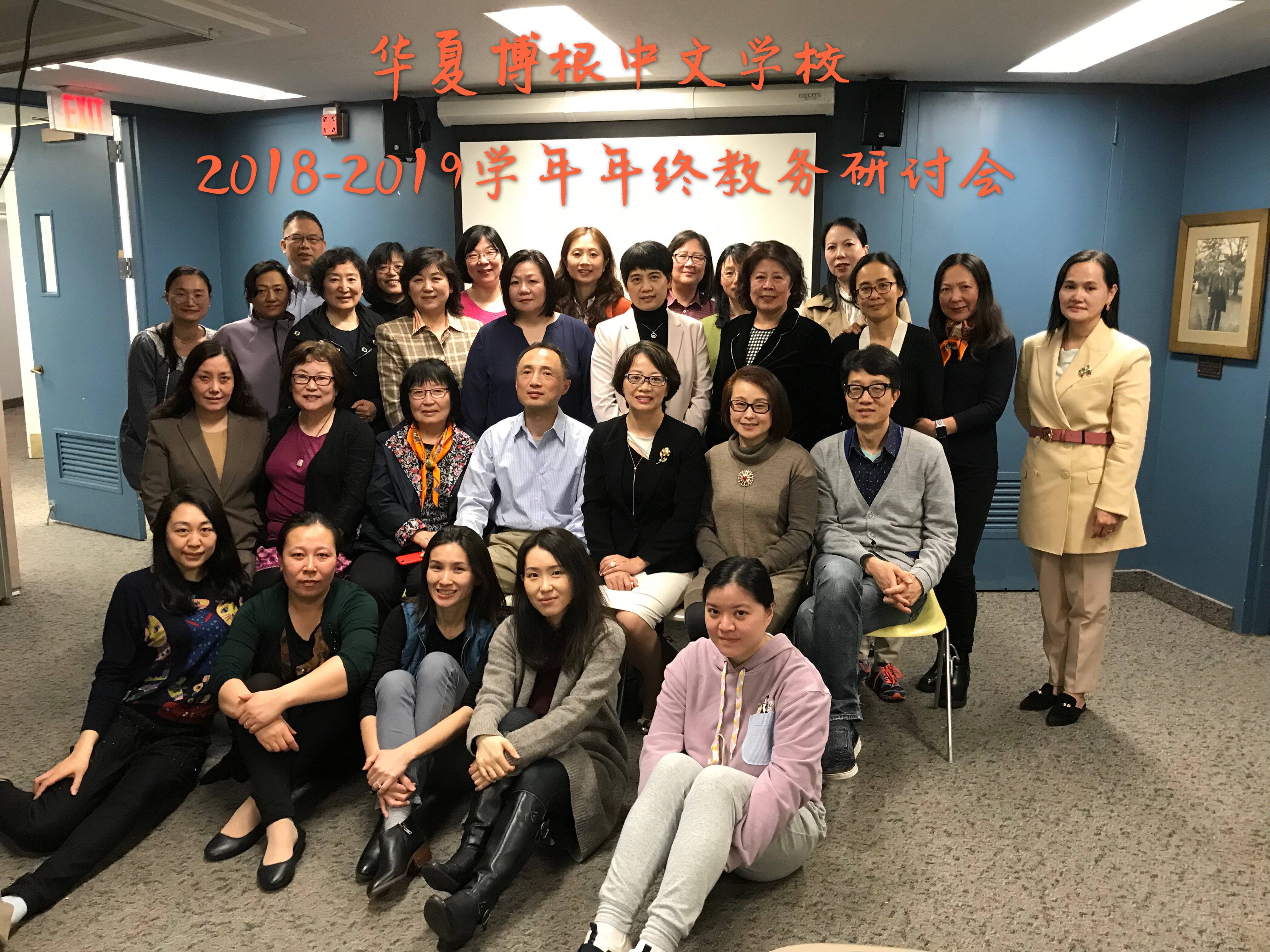 全体与会人员全家福会议在热烈和谐的氛围内开始，各位校委会成员和教师首先做了自我介绍。随后，王朝芳校长对一年的工作情况做了细致的总结，衷心感谢老师们的无私奉献和辛勤工作，对取得的成绩提出了赞赏， 对华夏中文博根分校表达了殷切的期望。接着， 由李植老师汇报了参加华夏樱桃山教务会议的内容和收获。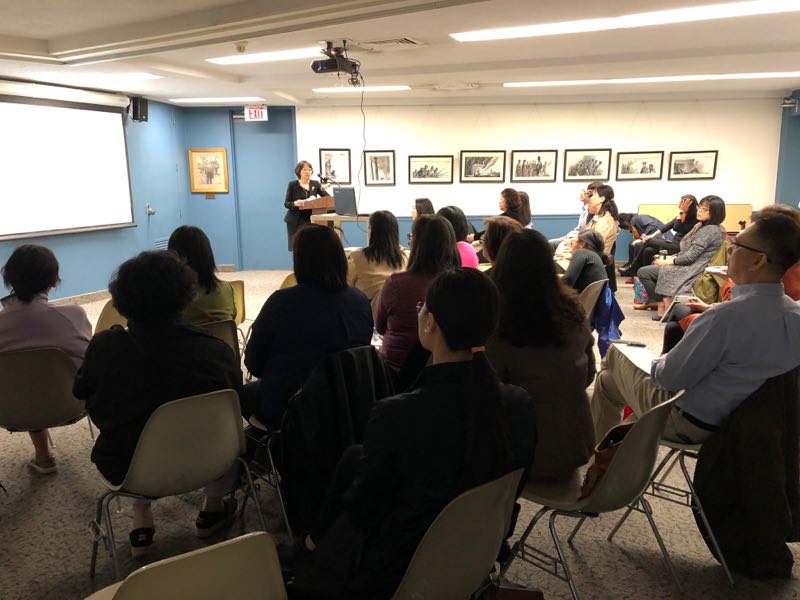 王朝芳校长对过去一年回顾作年度工作报告深受学生和家长们欢迎的许燕老师进行了马立平四册的教学演示，她通过《十二生肖》、《草船借箭》、《蔡伦造纸》等课程的介绍分析， 与在座的各位老师进行了课堂教学与实践的深入探讨。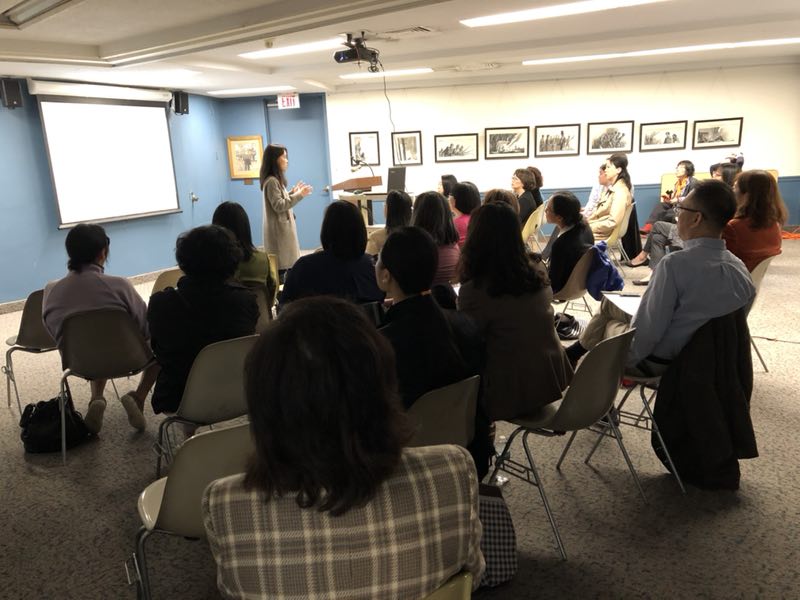 许燕老师的教学展示在短暂的休息之后，德高望重的张勤老师展示了HSK和AP考题，对考试中出现的难点重点进行了归纳，并着重指出我校教学质量和学生中文水平逐年大幅提高的趋势，对低中年级老师每年输送高质量的学生表示极大的感谢和欣慰。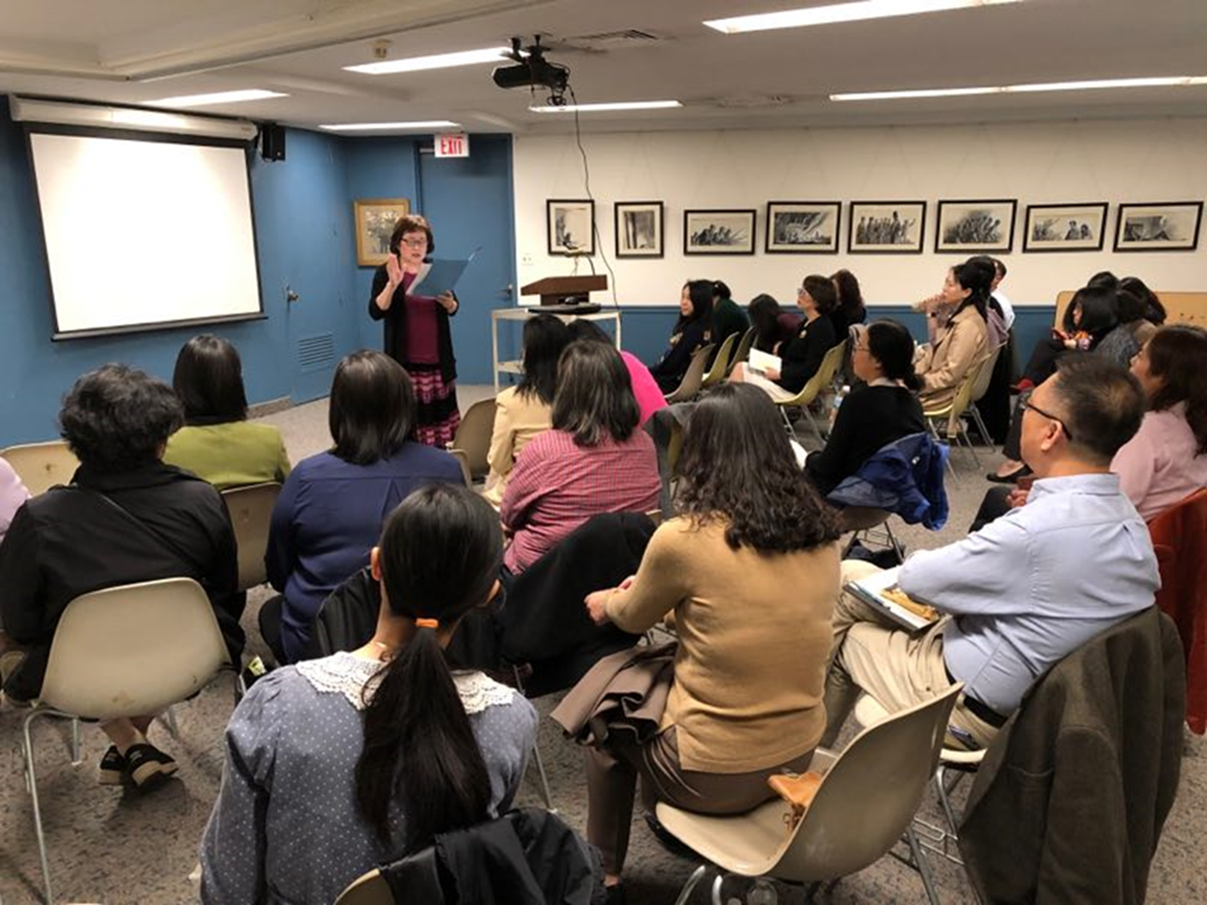 张勤老师分析近年HSK和AP 考试的变化之后， 孙长慧教务长以《教学质量探讨与新学年课程变革》为题，全面总括了中文教育的方法、标准、思路；通过对各教材从生字量和教学内容比较，提出了我校目前中文课程的局限和改革的可能性；并和在座老师讨论了一系列目前大家关注的焦点和热点问题。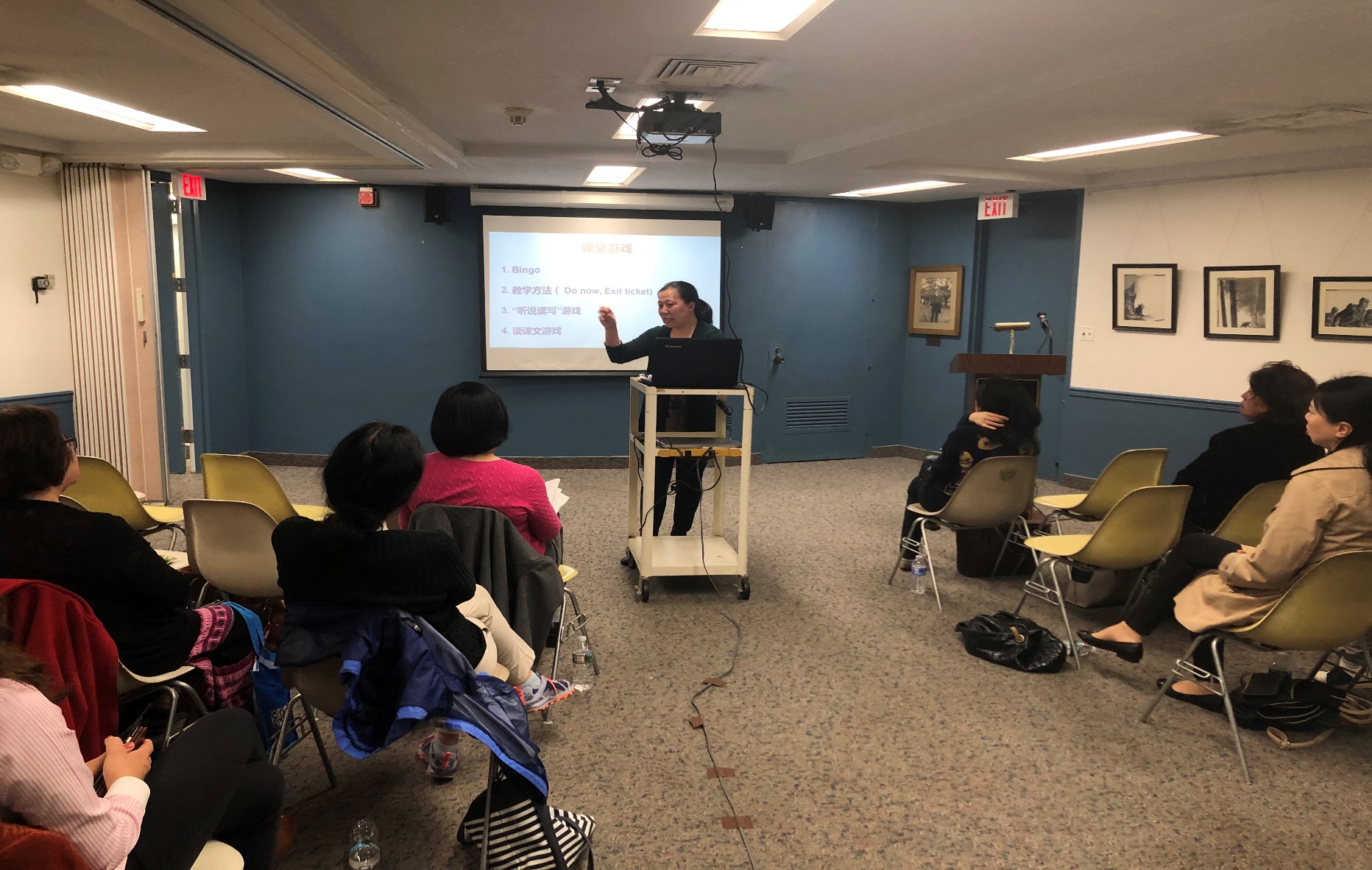 孙长慧教务长作《教学质量探讨与新学年质量变革》的专题学术报告最后， 在教学互动展示环节中，廖湘海、马俊、陈翠兰、李植四位老师展示了各种丰富多彩的课堂游戏，互动是语言课堂教学的主要形式，课堂游戏是很好的教学互动方式， 让学生在游戏互动中体会学习的成就感，这种成就感就是学生的内在学习动机，对以后的持久学习至关重要。

     李植老师在进行课堂互动游戏展示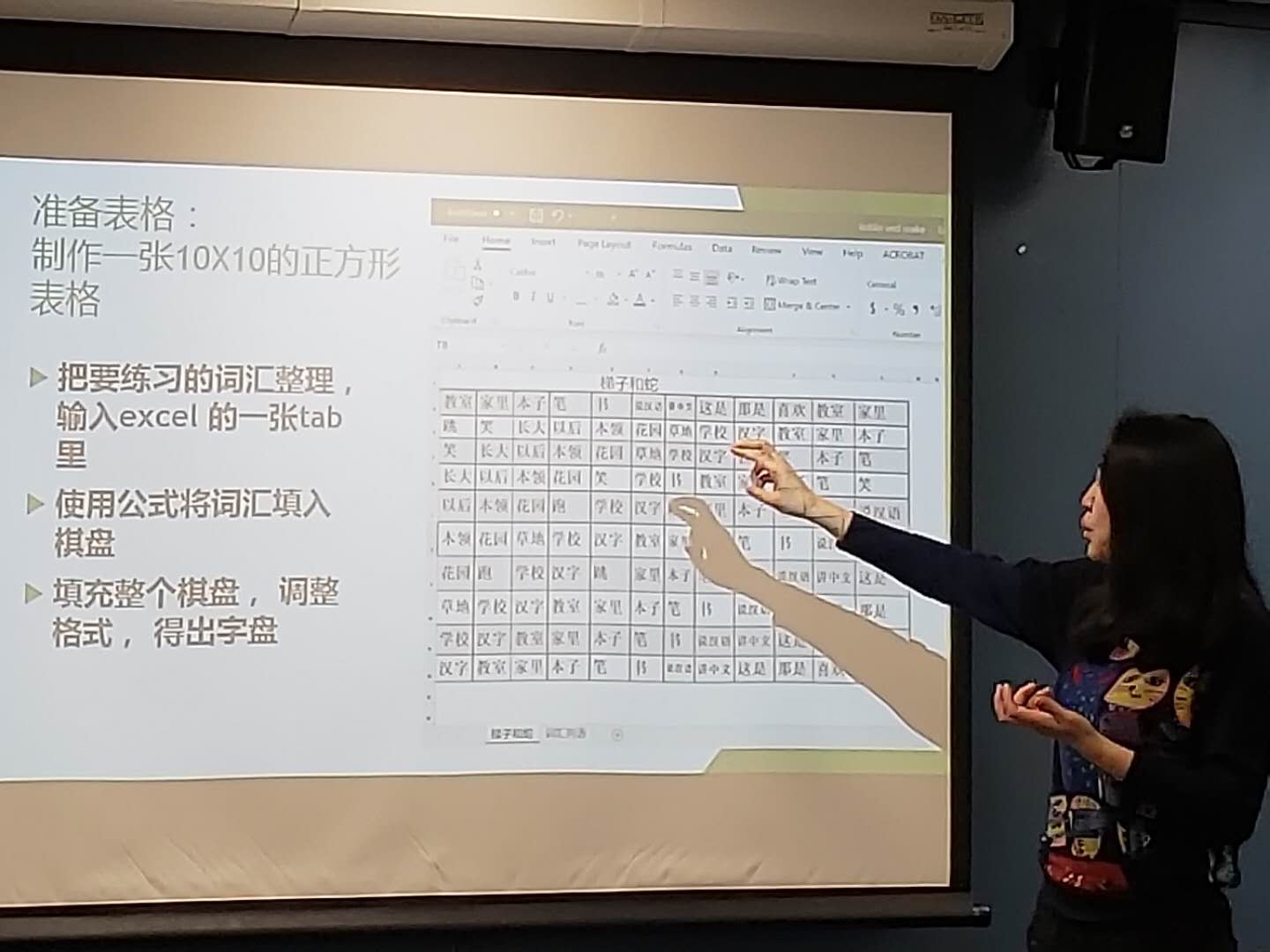 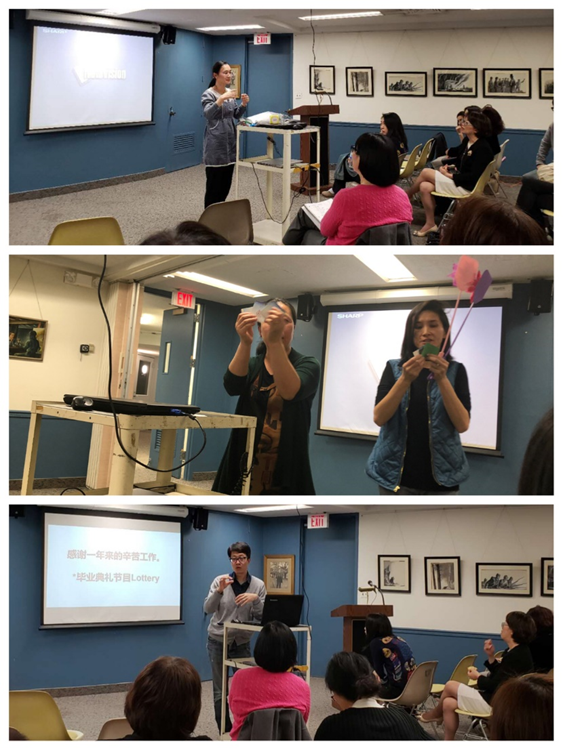 廖湘海老师、马俊老师、陈翠兰老师分享互动课堂在专题讲座和实际课堂展示中，各位老师也分享了自己的教学收获， 并且提出了中肯可行的建议。至此教师年终会议完美收官，老师们表示在过去的一年里收获满满，真诚感谢学生的努力学习和家长的尽心协助，衷心感谢董事会和校委会的大力支持，相信我们华夏中文博根分校一定会越办越好，成为传播中华文化的芬芳果园。（孙长慧， 李植撰稿）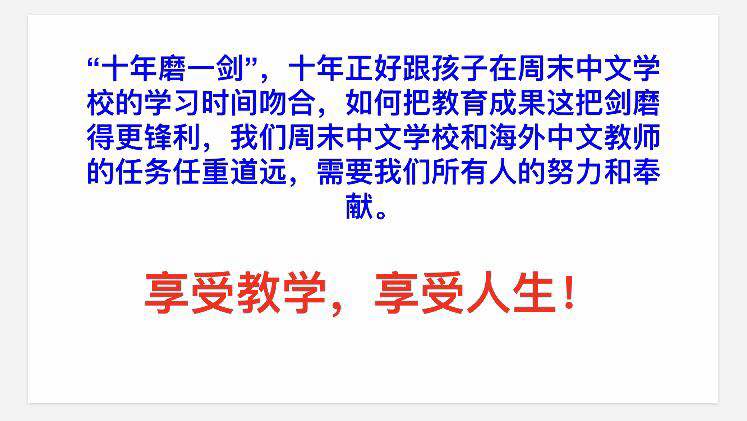 